ICS      点击此处添加中国标准文献分类号DB  浙江省金华市地方标准DB XX/ XXXXX—XXXX金线莲林下栽培技术规程 Technical regulations for understory cultivation of Anoectochilus点击此处添加与国际标准一致性程度的标识XXXX - XX - XX发布XXXX - XX - XX实施金华市市场监督管理局   发布目  次前言	III1　范围	12　规范性引用文件	13　下列术语和定义适用于本标准。	13.1　金线莲	13.2　林下栽培	14　种苗生产	24.1　育苗基地选择	24.2　种苗选择	24.3　炼苗	24.4　组培苗清洗和消毒	25　林下栽培	25.1　林地选择	25.2　整地作床	25.3　种植时间	25.4　移栽	35.5　光照强度	35.6　栽培模式	36　栽后管理	36.1　设施准备	36.2　施肥	36.3　除草	47　病虫害防治	47.1　防治原则	47.2　主要病虫害	47.2.1　主要病害	47.2.2　主要虫害:	47.3　防治方法	47.3.1　农业措施	47.3.2　物理防治	47.3.3　生物防治	47.3.4　化学防治	48　采收和加工	48.1　采收时间	58.2　采后处理及加工	59质量安全管控	59.1产品质量安全检测	59.2追溯体系	59.3生产记录	59.4农田废弃物管理	5附录A（资料性附录）　主要病虫害防治方法	6前  言本标准按GB/T1.1-2009给出的规则起草。本标准由金华市农业农村局提出并归口。本规程起草单位：浙江匠康农业科技有限公司、金华市农业科学研究院、金华市林业种苗管理站本规程主要起草人：周小军、孔向军、吴梅、何晓婵、朱丽燕、黄飞来、马巧群、徐寒艳、徐金晶本标准为首次发布。金线莲林下栽培技术规程 范围本标准规定了金线莲林下栽培的术语定义、基地要求、种源选择、种苗生产、栽培与管理、病虫害防治、采收和加工等内容。本规范适用于金华地区范围内林下金线莲栽培技术。规范性引用文件下列文件对于本文件的应用是必不可少的。凡是注日期的引用文件，仅所注日期的版本适用于本文件。凡是不注日期的引用文件，其最新版本（包括所有的修改单）适用于本文件。GB 4285                农药安全使用标准 GB/T 8321              农药合理使用准则 NY/T 496-2002          肥料合理使用准则GB 15618               土壤环境质量标准GB 3095                环境空气质量标准GB 5084                农田灌溉水水质标准LY/T 1678              森林食品 产地环境通用要求LY/T 1777-2008         森林食品 质量安全通则下列术语和定义适用于本标准。 金线莲又叫金线兰，为兰科开唇兰属Anoectochilus roxburghii (Wall.) Lindl.，为多年生草本植物，分布于海拔50～1600 m的常绿阔叶林下或沟谷阴湿处。植株高8～18 cm，根状茎匍匐，伸长，肉质，具节，节上生根。茎直立，肉质，圆柱形。叶片卵圆形或卵形，长1.3～3.5 cm，宽0.8～3 cm，上面暗紫色或黑紫色，具金黄色带有绢丝光泽的网脉，背面淡紫红色，先端近急尖或稍钝，基部近截形或圆形，骤狭成柄；叶柄长4～10 mm，基部扩大成抱茎的鞘；花期9～11月。林下栽培利用林下空间，进行林药复合生态化栽培。种苗生产育苗基地选择选择土壤排水良好，通透性好，整苗床0.80m-1.0m,沟20cm，施牛栏粪为底肥。采用遮荫设施，夏天遮荫率70%，春冬天30%左右，或选择郁闭度60%-70%林地种植。种苗选择生长健壮、无病虫害，根系发达，叶片舒展，色泽正常，宽度≥1.8cm的叶片数不少于2片：根系正常根尖颜色呈乳白色，根条数≥2条，长度≥1.5cm；苗高≥4.5cm，茎粗≥3mm。 炼苗组培炼苗时间春秋季30-50d后，适当延长通风和提高光照，以提高种苗适应外部环境的能力。组培苗清洗和消毒将炼好的苗轻轻取出，尽量不要伤及叶片，然后放入装有清水的大盆中，把根部的培养基洗净，洗时避免出现伤根和断根，剔除不合格的组培苗。将合格的组培苗根朝下整齐摆放在塑料筐中，再把装苗的塑料筐浸泡于0.1%阿米西达水溶液1min后，提起滤水，即可进行移栽。林下栽培林地选择选择海拔高度200-1000m的（半）常绿阔叶林阔叶林、杉木、香榧或竹林，土壤类型为红壤或黄红壤，土壤pH值为6.0-6.5，郁闭度0.7-0.8，腐殖质层3cm以上，有机质含量大于等于4%，坡度在30度以下，有充足的无污染天然水源。整地作床在林下沿等高线顺地形整畦，深翻20cm，挑除畦内树枝，树根，细致整地，林地坡度<15º可全垦整地和修筑水平梯带，并开排水沟；15º-30º林地进行带状或块状整地，带（块）内全垦，带（块）间、山顶、山脊和陡坡保留原有植被，垄宽度50-80cm，畦面稍微倾斜，避免积水，畦边开设排水沟，沟深20cm。种植时间春季4月上旬-5月中旬，随洗随栽，避免苗根遭受风吹和日晒。移栽移栽前基部的培养基用淸水漂洗于浄，整齐排放在塑料筛里，用0.05%高锰酸钾溶液浸泡1-2min，然后用清水漂洗。移栽时基质保持湿润疏松。移植深度为第一条气生根根尖刚好触及基质，栽植密度500-600株/m2，移植后及时遮荫、保湿。光照强度1500-2000Lx，可用遮阳网调节。栽培模式5.6.1 直栽直接栽种要翻耕土地南北方向打畦，畦高30厘米，宽度60厘米，畦距20厘米，畦面两侧开沟，深度10厘米，在畦内开沟撒入适当的钙镁磷肥和草木灰。采用单株宽行稀植模式种植，苗株行距5厘米×10厘米，排好种苗，覆盖少量泥土，压紧踩实，浇足定根水即可，减少了病虫害的流行发生并改善植株间透光率。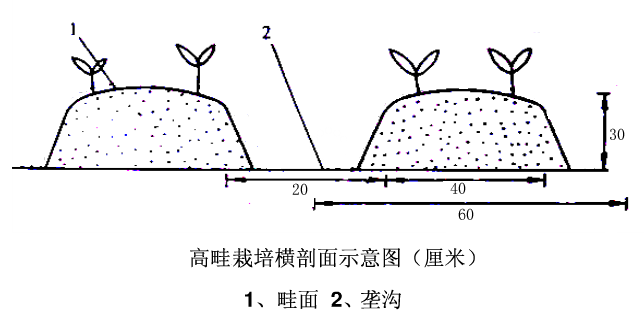 5.6.2 容器栽培育苗盘长度×宽度×高度为42cm×42cm×20cm，林地腐殖质土或泥炭33：沙土16：蛭石26：珍珠岩8：砻糠17，堆沤后与土搅拌均匀后装袋填实，每个育苗盘之间留空隙2-5cm，均匀摆放在垄地上或半埋于土中，每盆种植120-150株，浇足定根水。栽后管理设施准备在林地依托地势修建蓄水池，做好喷滴灌等灌溉设施和保水保土工作，忌积水，提高成活率，促进生长，大田及郁闭度达不到的区域覆盖透光率为50%-60%的遮阴网。施肥施肥以农家肥、草木灰等钾肥为主，禁用化肥。春、夏季以人粪尿、猪、牛栏粪等为主；秋、冬季开环状沟施堆肥或厩肥，并进行培土。除草为保证药材品质，禁用除草剂。每年中耕除草3～4次，春秋季采用带状中耕除草，深度3-5cm，带的宽度随金线莲行距而定，隔年轮换。夏季在植株周围或水平带面适度进行中耕除草，浅锄3cm，适度适时抚育拔草。病虫害防治防治原则按照“预防为主，综合防治”的植保方针，坚持“以农业防治、物理防治、生物防治为主，化学防治为辅”的治理原则。主要病虫害主要病害茎腐病、软腐病、猝倒病、白绢病、炭疽病、灰霉病主要虫害:蛞蝓、蜗牛、螨类、小地老虎、蝼蛄防治方法农业措施选择优良抗性品种，合理密植。物理防治人工摘除卵块；黑光灯诱杀；利用菜叶或青草毒饵诱杀；按照糖、醋、酒、水比例为 3:4:1:2，糖醋液中加入少量毒死蜱，装进诱杀盆，白天盖好，晚上掀起诱杀；诱抗剂等。生物防治利用捕食螨、瓢虫等天敌进行防治。化学防治采用高效、低毒、低风险农药进行化学防治，具体防治办法见附录A。采收和加工采收时间栽培6-8个月后进行收获，为了最大限度利用率，可在11月-12月的晴天采收。采后处理及加工鲜草获取后，除去红叶、烂叶等，清水洗净后置于阴凉处风干并保存。9　质量安全管控9.1　产品质量安全检测　金线莲林下生产基地金线莲上市前应开展检测，包括自行检测和委托检测，检测不合格的产品，不应上市销售。对于检测过程中发现可能影响质量安全的问题，应及时处置。参照GB/T　19538的规定执行。9.2　追溯体系　在金线莲上市前，加贴二维码追溯标识。无法粘贴标识的，应根据市场销售的相关要求提供主体身份证明等。9.3　生产记录建立独立完整的生产记录档案，如实记载种植的金线莲品种、数量；使用的农药化肥名称、规格、来源（保留购买凭证，如发票或收据）、用法、用量、以及日期；产品采收日期、采收数量、去向；并与追溯体系衔接。档案保留时间不少于2年。参照GB/T20014.1的规定执行。9.4　农田废弃物管理　使用过的地膜、棚膜、滴管、肥料袋、农药瓶（袋）、农用塑料包装物等农田废弃物要及时清理出田园，并做好垃圾的分类投放和管理。
（资料性附录）
主要病虫害防治方法茎腐病：可用50%多菌灵可湿性粉剂+50%福美双1000倍液，或30%甲霜·恶霉灵800倍液，或10%苯醚甲环唑水分散粒剂1500倍液，或30%咯菌腈悬浮剂3000倍液，或25%丙环唑乳油1000倍液喷雾防治，一般每隔7 d喷一次，连续喷2～3次。软腐病：可用46%氢氧化铜水分散粒剂1500倍液，或20%噻唑锌悬浮剂500倍液，或33.5%喹啉铜1000倍液喷雾防治，一般每隔7～10 d喷一次，连喷1～3次。灰霉病：一般用400克/升嘧霉胺悬浮剂1500倍液，或500克/升异菌脲悬浮剂750倍液，或30%咯菌腈悬浮剂3000倍液喷雾防治，每隔7 d喷一次，连喷1～2次。白绢病：一般用6%井岗.嘧苷素水剂60倍液喷淋，或50%多菌灵可湿性粉剂800倍液，或70%甲基托布津可湿性粉剂800倍液，或240克/升噻呋酰胺悬浮剂1000倍液，或10%井冈霉素水溶粉剂100倍液喷雾防治，每7 d喷一次，连喷1～2次；严重时将病株连其周围基质一起清除，并用50%腐霉利可湿性粉剂500倍液喷雾，一般每隔7 d喷一次，连喷2~3次。炭疽病：4%嘧啶核苷类抗菌素60倍液喷施。猝倒病：3亿CFU/克可湿性粉剂4～6/平方米浇灌。蜗牛和蛞蝓： 在畦四周撒石灰或6%四聚乙醛颗粒剂拌细沙撒施，防止蜗牛和蛞蝓爬入畦内危害。蝼蛄和小地老虎：80亿孢子/毫升 颗粒剂15公斤/亩撒施。鳞翅目幼虫：20%氯虫苯甲酰胺3000倍液喷施。	 金线莲禁止使用的农药六六六、滴滴涕、毒杀芬、二溴氯丙烷、杀虫脒、二溴乙烷、除草醚、艾氏剂、狄氏剂、汞制剂、砷、铅类、敌枯双、氟乙酰胺、甘氟、毒鼠强、氟乙酸钠、毒鼠硅、甲胺磷、氟虫腈、甲基对硫磷、对硫磷、久效磷、磷胺、甲拌磷、甲基异柳磷、特丁硫磷、甲基硫环磷、治螟磷、磷化钙、磷化镁、磷化锌、硫线磷、内吸磷、克百威、涕灭威、灭线磷、硫环磷、蝇毒磷、地虫硫磷、氯唑磷、苯线磷、氧化乐果、五氯酚钠、杀虫脒、三氯杀螨醇、磷化铝、硫丹、水胺硫磷、杀扑磷等其他高毒、高残留农药。注：资料来源于《中华人民共和国农业部公告第194号、第199号、第274号、第1157号、第1586号、“关于进一步加强中药材管理的通知”（食药监[2013]208号）_________________________________